VILJANDIMAA VÕRKPALLI MV 2022Laupäeval, 21.mail 2022 toimusid Karksi- Nuias Viljandimaa meistrivõistluste 2022 finaalturniir, kus selgitati parimad nii meistriliiga kui ka rahvaliiga arvestuses.MEISTRILIIGA:EHL Höövelliist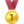 Tõrva Pall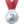 Viljandi Vald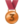 4. Mulgi ValdMeistriliiga MVP mängija: Kermo ToobalRAHVALIIGA:Viljandi spordikool IOlustvere Teenindus -ja MaamajanduskoolViljandi spordikool II4. August Kitzbergi Gümnaasium / Mulgi vald IIRahvaliiga MVP mängija Rasmus EndersSuured tänud peakorraldajale Tauno Lipp´ule ja tema abilistele.